Unipus 中小学外语教师发展数字课程语篇分析型高中英语阅读教学模式 邀请函尊敬的___________女士/先生：您好！ 感谢您关注《语篇分析型高中英语阅读教学模式》数字课程。本课程由外研社 Unipus 教师发展特别邀请广东 市骨干教师黄丽老师推出《语篇分析型高中英语阅读教学模式》系列课程，立足高中英语阅读教学现状，把握《普 通高中英语课程标准（2017 年版）》和高考阅读真题备考风向，围绕“语篇分析型”和“识别语篇模式”的不同环 境，立足实践地分享了高中英语阅读教学模式的课例应用和备考运用。敬请期待！研修课程网址：http://ucourse.unipus.cn/course/4040研修课程费用：129元研修课程学时：3学时研修课程流程： 1. 请仔细完整看完所有课程视频。 2. 请在规定时间内撰写反思日志。 3. 达到上述两条要求的学员，可获得该课程结业证书。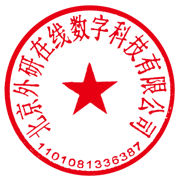 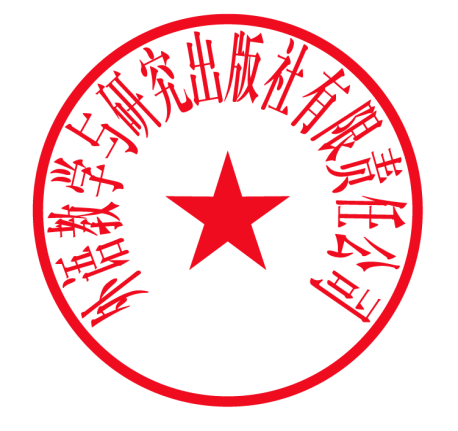 外语教学与研究出版社北京外研在线数字科技有限公司